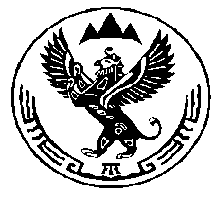 КОМИТЕТ ВЕТЕРИНАРИИ С ГОСВЕТИНСПЕКЦИЕЙ РЕСПУБЛИКИ АЛТАЙП Р И К А З«___» ________ 2022 года                                                                       № ____- П г. Горно-Алтайск«Об утверждении Перечня изменений, вносимых в Положениео закупке товаров, работ, услуг для нуждБюджетного учреждения Республики Алтай«Майминская районная станция по борьбе с болезнями животных»В соответствии со статьей 2 Федерального закона от 18 июля 2011года № 223-ФЗ «О закупках товаров, работ, услуг отдельными видами юридических лиц», положением о Комитете ветеринарии с Госветинспекцией Республики Алтай, утвержденным постановлением Правительства Республики Алтай от 7 мая 2020 года №161, п р и к а з ы в а ю:Утвердить прилагаемый Перечень изменений, вносимых в Положение о закупке товаров, работ, услуг для нужд Бюджетного учреждений Республики Алтай «Майминская районная станция по борьбе с болезнями животных», утвержденное приказом Комитета ветеринарии с Госветинспекцией Республики Алтай от 31 марта 2021 года № 120-П (приложение №1 к настоящему приказу).Исполняющему обязанности начальнику Елекову С. Н. обеспечить размещение изменений и положения в новой редакции (приложение №2 к настоящему приказу) в единой информационной системе в сфере закупок товаров, работ, услуг для обеспечения государственных и муниципальных нужд (www.zakupki.gov.ru) в течение 15 рабочих дней со дня издания настоящего приказа, но не позднее 30 сентября 2022 года.Настоящий приказ вступает в силу со дня его подписания. Председатель                                                                                          А.П. ТодошевПриложение к приказу Комитета ветеринариис Госветинспекцией Республики Алтай от «____»_______2022г. №______ПЕРЕЧЕНЬ ВНЕСЕННЫХ ИЗМЕНЕНИЙ В ПОЛОЖЕНИЕ О ЗАКУПКЕ№ п/пИзменениеТекст Положения о закупке в новой редакции 1Часть 4.2 статьи 4 изложить в новой редакции4.2. При осуществлении закупки в единой информационной системе, на официальном сайте, за исключением случаев, предусмотренных Законом № 223-ФЗ, размещаются извещение об осуществлении конкурентной закупки, документация о конкурентной закупке, проект договора, являющийся неотъемлемой частью извещения об осуществлении конкурентной закупки и документации о конкурентной закупке, изменения, внесенные в такие извещение и документацию, разъяснения такой документации, протоколы, составляемые при осуществлении закупки, итоговый протокол, иная дополнительная информация, предусмотренная в соответствии с частью 6  статьи 4 Закона № 223-ФЗ (далее - информация о закупке).  При закупке у единственного поставщика (исполнителя, подрядчика) информация о такой закупке, предусмотренная настоящей частью, может быть размещена заказчиком в единой информационной системе. 2Часть 4.3. статьи 4  изложить в новой редакции Заказчик дополнительно вправе разместить информацию о закупке на сайте Заказчика в информационно-телекоммуникационной сети «Интернет», за исключением информации, не подлежащей в соответствии с Законом № 223-ФЗ размещению в единой информационной системе или на официальном сайте.3Дополнить часть 4.6 статьи 4 пунктами 8.1. и 8.2.8.1) размер обеспечения заявки на участие в закупке, порядок и срок его предоставления в случае установления требования обеспечения заявки на участие в закупке;8.2) размер обеспечения исполнения договора, порядок и срок его предоставления, а также основное обязательство, исполнение которого обеспечивается (в случае установления требования обеспечения исполнения договора), и срок его исполнения;4Дополнить часть 4.7. статьи 4  пунктами 15.1. и 15.2.15.1) размер обеспечения заявки на участие в закупке, порядок и срок его предоставления в случае установления требования обеспечения заявки на участие в закупке;15.2) размер обеспечения исполнения договора, порядок и срок его предоставления, а также основное обязательство, исполнение которого обеспечивается (в случае установления требования обеспечения исполнения договора), и срок его исполнения;5Часть 4.8. статьи 4 изложить в новой редакции4.8. Изменения, вносимые в извещение об осуществлении конкурентной закупки, документацию о конкурентной закупке, разъяснения положений документации о конкурентной закупке размещаются заказчиком в единой информационной системе, на официальном сайте, за исключением случаев, предусмотренных Законом № 223-ФЗ, не позднее чем в течение трех дней со дня принятия решения о внесении указанных изменений, предоставления указанных разъяснений. В случае внесения изменений в извещение об осуществлении конкурентной закупки, документацию о конкурентной закупке срок подачи заявок на участие в такой закупке должен быть продлен таким образом, чтобы с даты размещения в единой информационной системе указанных изменений до даты окончания срока подачи заявок на участие в такой закупке оставалось не менее половины срока подачи заявок на участие в такой закупке, установленного настоящим Положением о закупке для данного способа закупки.6В части 4.9. статьи 4 после слова «системе», дополнить словами «, на официальном сайте, за исключением случаев, предусмотренных Законом № 223-ФЗ,»7В части 4.11. статьи 4  слова «в единой информационной системе» заменить словами «на официальном сайте»8Дополнить статью 5 частью 5.2.1.5.2.1. Руководитель заказчика, член комиссии по осуществлению закупок обязаны при осуществлении закупок принимать меры по предотвращению и урегулированию конфликта интересов в соответствии с Федеральным законом от 25 декабря 2008 года N 273-ФЗ "О противодействии коррупции".9Изложить часть 5.6. статьи 5 в новой редакции5.6. Членами комиссии по осуществлению закупок не могут быть:1) физические лица, имеющие личную заинтересованность в результатах закупки (определения поставщика (исполнителя, подрядчика) при осуществлении конкурентной закупки), в том числе физические лица, подавшие заявки на участие в закупке, либо состоящие в трудовых отношениях с организациями или физическими лицами, подавшими данные заявки, либо являющиеся управляющими организаций, подавших заявки на участие в закупке. Понятие "личная заинтересованность" используется в значении, указанном в Федеральном законе от 25 декабря 2008 года N 273-ФЗ "О противодействии коррупции";2) физические лица, являющиеся участниками (акционерами) организаций, подавших заявки на участие в закупке, членами их органов управления, кредиторами участников закупки;3) иные физические лица, на которых способны оказывать влияние участники закупки. 10Изложить часть 5.7. статьи 5 в новой редакции.5.7. Член комиссии по осуществлению закупок обязан незамедлительно сообщить заказчику, принявшему решение о создании комиссии по осуществлению закупок, о возникновении обстоятельств, предусмотренных частью 5.6 настоящей статьи. В случае выявления в составе комиссии по осуществлению закупок физических лиц, указанных в части 5.6 настоящей статьи, заказчик, принявший решение о создании комиссии по осуществлению закупок, обязан незамедлительно заменить их другими физическими лицами, соответствующими требованиям, предусмотренным положениями части 5.6 настоящей статьи.11Статью 7  дополнить частями  7.7.1. и 7.7.2.7.7.1. Срок оплаты заказчиком поставленного товара, выполненной работы (ее результатов), оказанной услуги должен составлять не более семи рабочих дней с даты приемки поставленного товара, выполненной работы (ее результатов), оказанной услуги, за исключением случаев, если иной срок оплаты установлен законодательством Российской Федерации, Правительством Российской Федерации в целях обеспечения обороноспособности и безопасности государства.7.7.2 Указанный в части 7.7.1. настоящей статьи срок оплаты, применяется заказчиком при закупке любых товаров, работ, услуг.12В пункте 2 части  7.5 статьи 7 исключить слова «наименование страны происхождения товара,». 13Часть 7.21 статьи 7  изложить в новой редакции7.21. Особенности осуществления закупок юридическими лицами, реализующими инвестиционные проекты с государственной поддержкой, включенные в реестр инвестиционных проектов, особенности осуществления закупок в целях создания произведения архитектуры, градостроительства или садово-паркового искусства и (или) разработки на его основе проектной документации объектов капитального строительства, особенности заключения и исполнения договоров, предметом которых являются подготовка проектной документации и (или) выполнение инженерных изысканий, строительство, реконструкция и (или) капитальный ремонт объектов капитального строительства определяются статьями 3.1, 3.1-2, 3.1-3 Закона № 223-ФЗ.14Часть  10.1.2. статьи 10 изложить в новой редакции10.1.2. Обеспечение заявки на участие в конкурентной закупке может предоставляться участником конкурентной закупки путем внесения денежных средств, предоставления банковской гарантии или иным способом, предусмотренным Гражданским кодексом Российской Федерации, за исключением случая проведения закупки в соответствии со статьей 3.4 Закона № 223-ФЗ, при котором обеспечение заявки на участие в такой закупке предоставляется в соответствии с частью 12 статьи 3.4 Закона № 223-ФЗ.15В части 12.11 статьи 12 слово «банковской» заменить словом «независимой»16Дополнить статью 12 частями 12.12.1; 12.12.2; 12.12.3.12.12.1. Независимая гарантия, предоставляемая в качестве обеспечения заявки на участие в конкурентной закупке с участием субъектов малого и среднего предпринимательства, должна соответствовать следующим требованиям:1) независимая гарантия должна быть выдана гарантом, предусмотренным частью 1 статьи 45 Федерального закона от 5 апреля 2013 года N 44-ФЗ "О контрактной системе в сфере закупок товаров, работ, услуг для обеспечения государственных и муниципальных нужд";2) информация о независимой гарантии должна быть включена в реестр независимых гарантий, предусмотренный частью 8 статьи 45 Федерального закона от 5 апреля 2013 года N 44-ФЗ "О контрактной системе в сфере закупок товаров, работ, услуг для обеспечения государственных и муниципальных нужд" (Пункт 2 вступает в силу с 1 апреля 2023 г.);3) независимая гарантия не может быть отозвана выдавшим ее гарантом;4) независимая гарантия должна содержать:а) условие об обязанности гаранта уплатить заказчику (бенефициару) денежную сумму по независимой гарантии не позднее десяти рабочих дней со дня, следующего за днем получения гарантом требования заказчика (бенефициара), соответствующего условиям такой независимой гарантии, при отсутствии предусмотренных Гражданским кодексом Российской Федерации оснований для отказа в удовлетворении этого требования;б) перечень документов, подлежащих представлению заказчиком гаранту одновременно с требованием об уплате денежной суммы по независимой гарантии, в случае установления такого перечня Правительством Российской Федерации в соответствии с пунктом 4 части 32 статьи 3.4. Закона № 223-ФЗ;в) указание на срок действия независимой гарантии, который не может составлять менее одного месяца с даты окончания срока подачи заявок на участие в такой закупке.12.12.2. Несоответствие независимой гарантии, предоставленной участником закупки с участием субъектов малого и среднего предпринимательства, требованиям, предусмотренным статьей 3.4. Закона № 223-ФЗ, является основанием для отказа в принятии ее заказчиком.12.12.3. Гарант в случае просрочки исполнения обязательств по независимой гарантии, требование об уплате денежной суммы по которой соответствует условиям такой независимой гарантии и предъявлено заказчиком до окончания срока ее действия, обязан за каждый день просрочки уплатить заказчику неустойку (пени) в размере 0,1 процента денежной суммы, подлежащей уплате по такой независимой гарантии.17Часть 12.15 статьи 12 изложить в новой редакции12.15. В случаях, предусмотренных частью 26 статьи 3.2 Закона № 223-ФЗ, денежные средства, внесенные на специальный банковский счет в качестве обеспечения заявки на участие в конкурентной закупке с участием субъектов малого и среднего предпринимательства, перечисляются банком на счет заказчика, указанный в извещении об осуществлении конкурентной закупки с участием субъектов малого и среднего предпринимательства, в документации о такой закупке, или заказчиком предъявляется требование об уплате денежной суммы по независимой гарантии, предоставленной в качестве обеспечения заявки на участие в конкурентной закупке с участием субъектов малого и среднего предпринимательства.18В подпункте «б» пункта 8 части 12.17 статьи 12  слово «банковская» заменить на словом  «независимая».19В пункте 13 части 12.17 статьи 12 исключить слово  «цене лота,»20В части 12.21 статьи 12 исключить слова  «цене лота,»21Дополнить статью 12 частями 12.34. и 12.35.12.34. В отношении независимой гарантии, предоставляемой в качестве обеспечения исполнения договора, заключаемого по результатам конкурентной закупки с участием субъектов малого и среднего предпринимательства, применяются положения пунктов 1 - 3, подпунктов "а" и "б" пункта 4 части 14.1, частей 14.2 и 14.3  статьи 3.4. Закона № 223-ФЗ. При этом такая независимая гарантия:1) должна содержать указание на срок ее действия, который не может составлять менее одного месяца с даты окончания предусмотренного извещением об осуществлении конкурентной закупки с участием субъектов малого и среднего предпринимательства, документацией о такой закупке срока исполнения основного обязательства;2) не должна содержать условие о представлении заказчиком гаранту судебных актов, подтверждающих неисполнение участником закупки обязательств, обеспечиваемых независимой гарантией.12.35. Правительство Российской Федерации вправе установить:1) типовую форму независимой гарантии, предоставляемой в качестве обеспечения заявки на участие в конкурентной закупке с участием субъектов малого и среднего предпринимательства, типовую форму независимой гарантии, предоставляемой в качестве обеспечения исполнения договора, заключаемого по результатам такой закупки;2) форму требования об уплате денежной суммы по независимой гарантии, предоставленной в качестве обеспечения заявки на участие в конкурентной закупке с участием субъектов малого и среднего предпринимательства, форму требования об уплате денежной суммы по независимой гарантии, предоставленной в качестве обеспечения исполнения договора, заключаемого по результатам такой закупки;3) дополнительные требования к независимой гарантии, предоставляемой в качестве обеспечения заявки на участие в конкурентной закупке с участием субъектов малого и среднего предпринимательства, независимой гарантии, предоставляемой в качестве обеспечения исполнения договора, заключаемого по результатам такой закупки;4) перечень документов, представляемых заказчиком гаранту одновременно с требованием об уплате денежной суммы по независимой гарантии, предоставленной в качестве обеспечения заявки на участие в конкурентной закупке с участием субъектов малого и среднего предпринимательства, независимой гарантии, предоставленной в качестве обеспечения исполнения договора, заключаемого по результатам такой закупки;5) особенности порядка ведения реестра независимых гарантий, предусмотренного частью 8 статьи 45 Федерального закона от 5 апреля 2013 года N 44-ФЗ "О контрактной системе в сфере закупок товаров, работ, услуг для обеспечения государственных и муниципальных нужд", для целей Закона № 223-ФЗ.22В части 12.2.3. статьи 12.2. пункты «2» и «3» признать утратившими силу.2) утратил силу; 3) утратил силу; 23В статье 13.1. пункты «4» и «5» признать утратившими силу.4) утратил силу; 5) утратил силу; 24В статье 14.1. пункты «4» и «5» признать утратившими силу.4) утратил силу; 5) утратил силу; 25В статье 15.1. пункты «15» и «16» признать утратившими силу.15) утратил силу; 16) утратил силу; 26В части 16.3 статьи 16  пункты «1» и «2» признать утратившими силу.1) утратил силу; 2) утратил силу; 27Дополнить статью 18 частью 18.1.1.18.1.1. В случае принятия Правительством Российской Федерации решений о введении специальных мер в сфере экономики, предусмотренных пунктом 1 статьи 26.1 Федерального закона от 31 мая 1996 года N 61-ФЗ "Об обороне", заказчик вправе осуществлять у единственного поставщика (исполнителя, подрядчика) закупку товаров, работ, услуг, необходимых для выполнения государственного оборонного заказа, а также для формирования запаса продукции, сырья, материалов, полуфабрикатов, комплектующих изделий, предусмотренного пунктами 3 - 3.2 статьи 7.1 Федерального закона от 29 декабря 2012 года N 275-ФЗ "О государственном оборонном заказе".28В части 21.3 статьи 21 слово «сведения» заменить «словом»29Часть 23.2 статьи 23 изложить в новой редакции23.2. В реестр недобросовестных поставщиков включаются сведения об участниках закупки, уклонившихся от заключения договоров, а также о поставщиках (исполнителях, подрядчиках), договоры с которыми расторгнуты по решению суда или в случае одностороннего отказа заказчика, в отношении которого иностранными государствами, совершающими недружественные действия в отношении Российской Федерации, граждан Российской Федерации или российских юридических лиц, введены политические или экономические санкции и (или) в отношении которого иностранными государствами, государственными объединениями и (или) союзами и (или) государственными (межгосударственными) учреждениями иностранных государств или государственных объединений и (или) союзов введены меры ограничительного характера, от исполнения договора в связи с существенным нарушением такими поставщиками (исполнителями, подрядчиками) договоров. 